1-15.11.22.В целях реализации плана мероприятий по профилактике наркомании, безнадзорности  и табакокурения  классные руководители 7-8-х классов  провели классные часы и внеклассные мероприятия  по темам: «Мы за здоровый образ жизни», «Скажи наркотикам - НЕТ»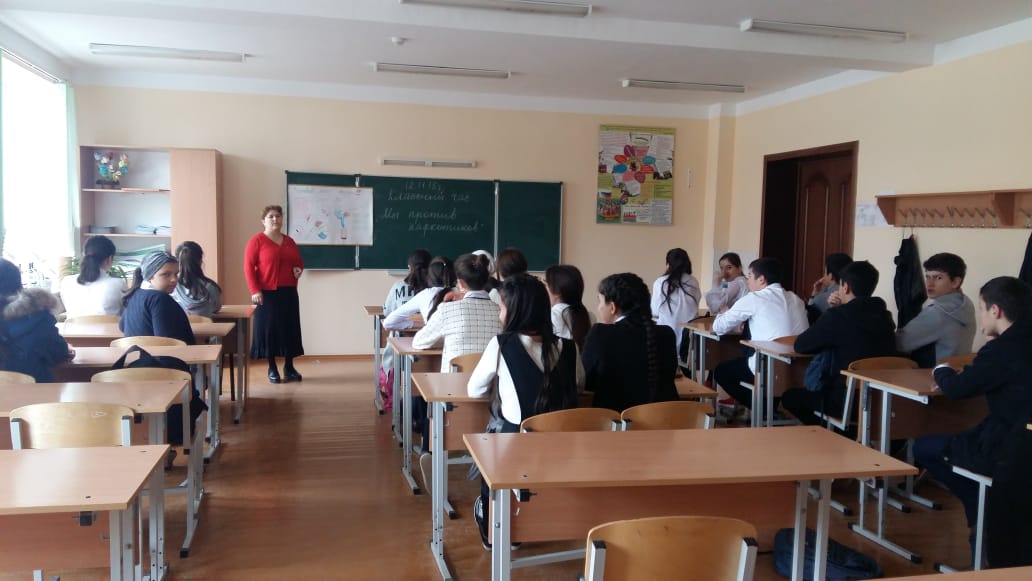 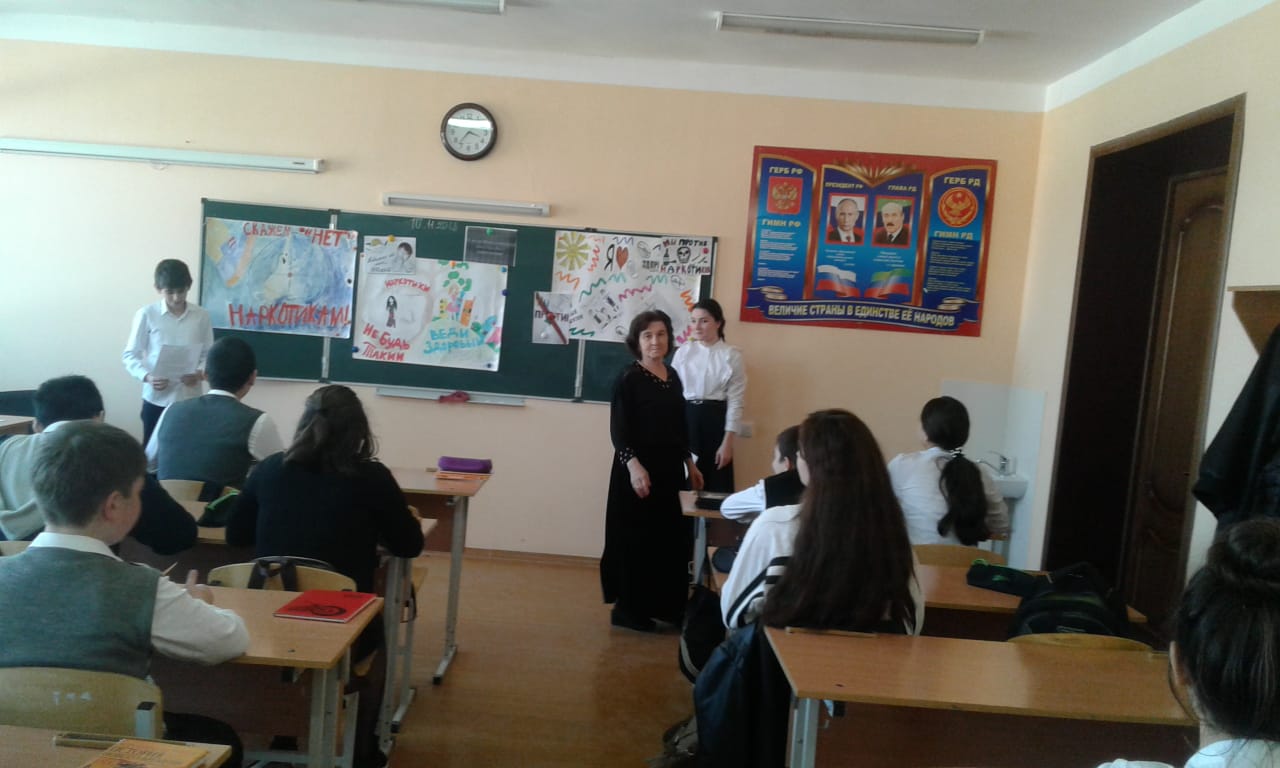 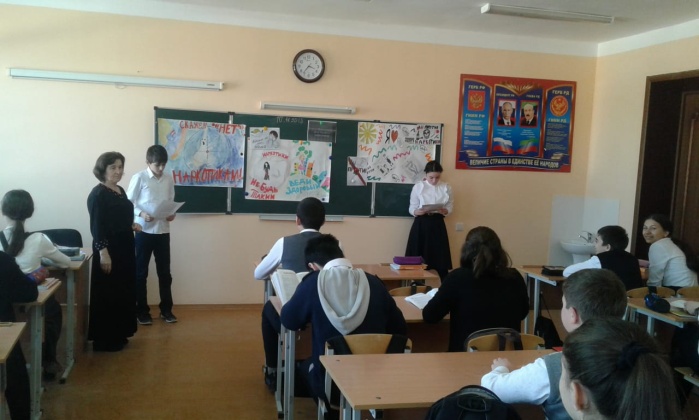 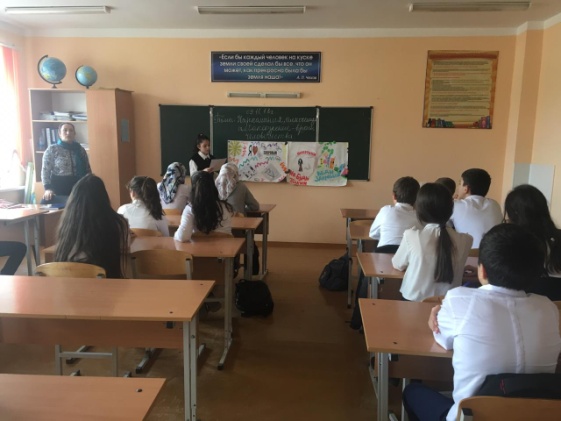 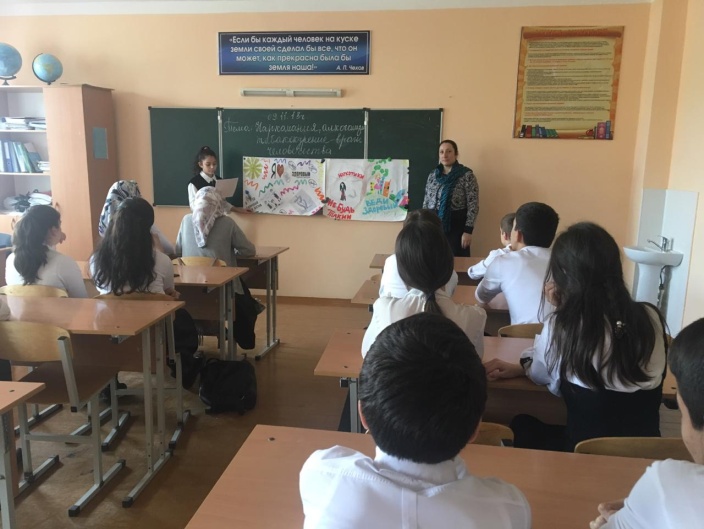 